ПРАВИТЕЛЬСТВО МАГАДАНСКОЙ ОБЛАСТИПОСТАНОВЛЕНИЕот 3 марта 2023 г. N 139-ппОБ УТВЕРЖДЕНИИ ПЛАНА РЕАЛИЗАЦИИ ГОСУДАРСТВЕННОЙ ПРОГРАММЫМАГАДАНСКОЙ ОБЛАСТИ "ПАТРИОТИЧЕСКОЕ ВОСПИТАНИЕ ЖИТЕЛЕЙМАГАДАНСКОЙ ОБЛАСТИ" НА 2023 ГОД И ПЛАНОВЫЙ ПЕРИОД2024-2025 ГОДОВВ соответствии с постановлением Правительства Магаданской области от 26 февраля 2014 г. N 151-пп "Об утверждении Порядка разработки, реализации и оценки эффективности государственных программ Магаданской области" Правительство Магаданской области постановляет:1. Утвердить прилагаемый План реализации государственной программы Магаданской области "Патриотическое воспитание жителей Магаданской области" на 2023 год и плановый период 2024-2025 годов.2. Признать утратившим силу постановление Правительства Магаданской области от 21 марта 2022 г. N 222-пп "Об утверждении Плана реализации государственной программы Магаданской области "Патриотическое воспитание жителей Магаданской области" на период 2022-2024 годов".3. Настоящее постановление подлежит официальному опубликованию.ГубернаторМагаданской областиС.К.НОСОВУтвержденпостановлениемПравительства Магаданской областиот 3 марта 2023 г. N 139-ппПЛАНРЕАЛИЗАЦИИ ГОСУДАРСТВЕННОЙ ПРОГРАММЫ МАГАДАНСКОЙ ОБЛАСТИ"ПАТРИОТИЧЕСКОЕ ВОСПИТАНИЕ ЖИТЕЛЕЙ МАГАДАНСКОЙ ОБЛАСТИ"НА 2023 ГОД И ПЛАНОВЫЙ ПЕРИОД 2023-2025 ГОДОВ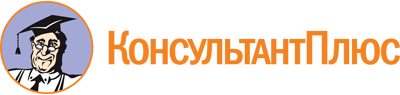 Постановление Правительства Магаданской области от 03.03.2023 N 139-пп
"Об утверждении Плана реализации государственной программы Магаданской области "Патриотическое воспитание жителей Магаданской области" на 2023 год и плановый период 2024-2025 годов"Документ предоставлен КонсультантПлюс

www.consultant.ru

Дата сохранения: 22.06.2023
 N п/пНаименование подпрограммы, контрольного события государственной программыОтветственный исполнительСроки наступления контрольного события (дата)Сроки наступления контрольного события (дата)Сроки наступления контрольного события (дата)Сроки наступления контрольного события (дата)Сроки наступления контрольного события (дата)Сроки наступления контрольного события (дата)Сроки наступления контрольного события (дата)Сроки наступления контрольного события (дата)Сроки наступления контрольного события (дата)Сроки наступления контрольного события (дата)Сроки наступления контрольного события (дата)Сроки наступления контрольного события (дата)N п/пНаименование подпрограммы, контрольного события государственной программыОтветственный исполнитель202320232023202320242024202420242025202520252025N п/пНаименование подпрограммы, контрольного события государственной программыОтветственный исполнительI кв.II кв.III кв.IV кв.I кв.II кв.III кв.IV кв.I кв.II кв.III кв.IV кв.1234567891011121314151.Контрольное событие государственной программы. 1. Организованы и проведены военно-спортивные игры для детей и молодежиМинистерство внутренней, информационной и молодежной политики Магаданской области31 декабря31 декабря31 декабря2.Контрольное событие государственной программы. 2. Проведены мероприятия в связи с памятными и знаменательными датами истории России и Магаданской области, акций, фестивалей, творческих проектов, мероприятий, форумов, конкурсов, выставок, конференций, направленных на гражданско-патриотическое воспитание жителей Магаданской области, Правительство Магаданской области изготовление печатной продукции патриотической направленности, приобретение продуктовых наборов для отдельных категорий граждан к памятным датамМинистерство внутренней, информационной и молодежной политики Магаданской области30 июня31 декабря30 июня31 декабря30 июня31 декабря3.Контрольное событие государственной программы. 3. Оказано содействие деятельности патриотических клубов и объединенийМинистерство внутренней, информационной и молодежной политики Магаданской области31 декабря31 декабря31 декабря4.Контрольное событие государственной программы. 4. Вручены премии губернатора Магаданской области "Колымские родники"Минтруд Магаданской области31 декабря31 декабря31 декабря5.Контрольное событие государственной программы. 5. Предоставлены субсидии социально ориентированным некоммерческим организациям на проведение мероприятий в связи с памятными и знаменательными датами истории России и Магаданской области, акций, фестивалей, творческих проектов, мероприятий, форумов, конкурсов, выставок, конференций, направленных на гражданско-патриотическое воспитание жителей Магаданской областиМинистерство внутренней, информационной и молодежной политики Магаданской области31 декабря31 декабря31 декабря6.Контрольное событие государственной программы. 6. Проведение волонтерской военно-патриотической акцииМинистерство внутренней, информационной и молодежной политики Магаданской области31 декабря31 декабря31 декабря